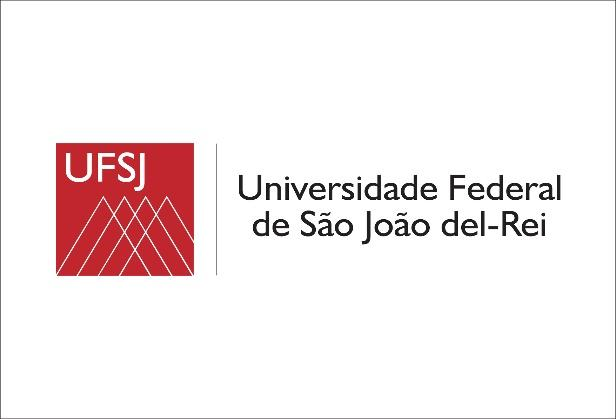 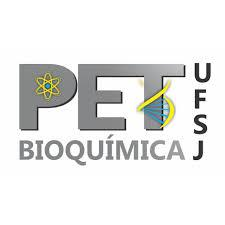 EDITAL Nº001/2021/PET BIOQUÍMICA, SELEÇÃO DE ALUNOS PARA O PROGRAMA DE EDUCAÇÃO TUTORIALRESULTADO DA PRIMEIRA ETAPA – curriculum e link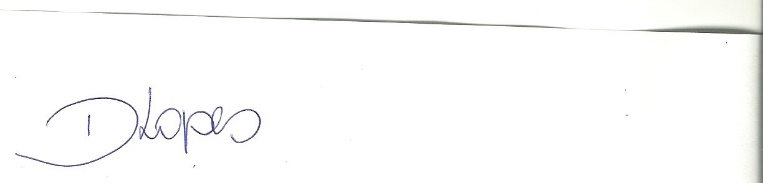 Prof. Dra. Débora de Oliveira LopesTutora do Grupo PET-BIOQUÍMICANomePontuação/10Yasmim Celen de Castro Vieira2,22Eduardo Thomaz3,37Fernanda Braz Aguiar1,96Selena Almeida Borges1,07Celso Judson Tadeu Batista Ferreira1,59Kethellen Geovana Fagundes Santana0,63Giovanna Puchetti Bianchi0,97Gabrielly Fernanda Nicola Opini0,53